1.Č 1.Č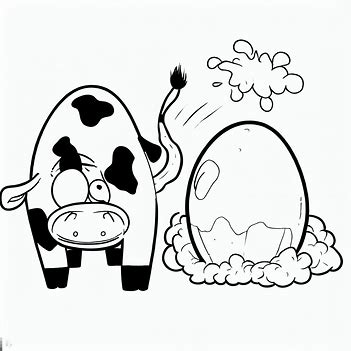 2.T2.T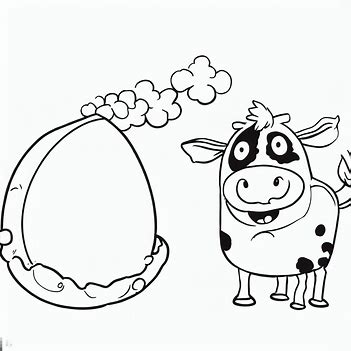 3.Y3.Y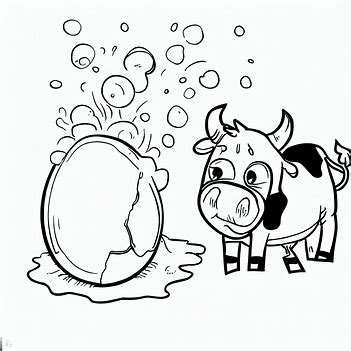 4.Ř4.Ř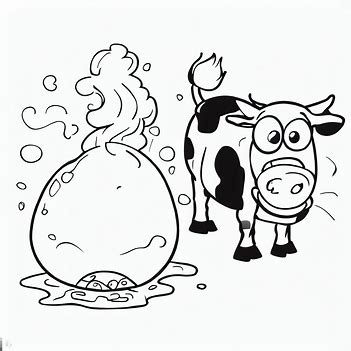 5.I5.I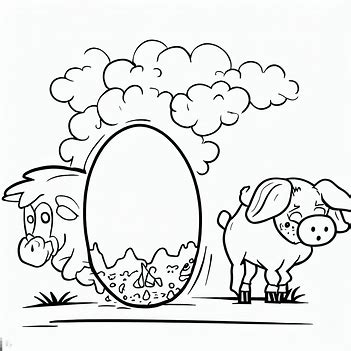 6.R6.R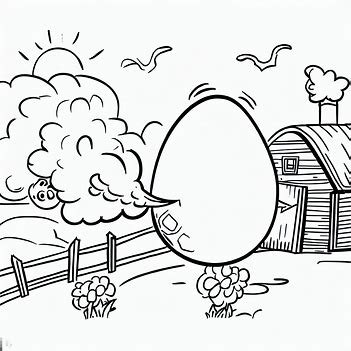 7.O7.O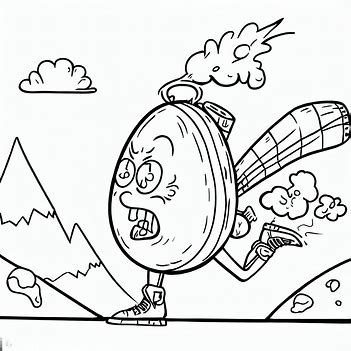 8.H8.H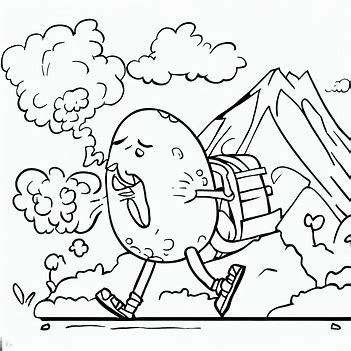 9.Y9.Y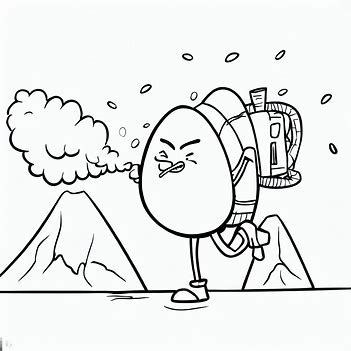 10.Ž10.Ž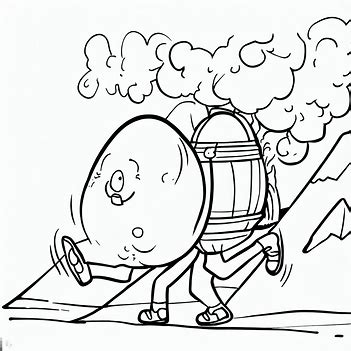 11.Á11.Á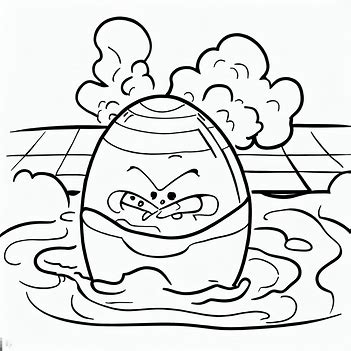 12.D12.D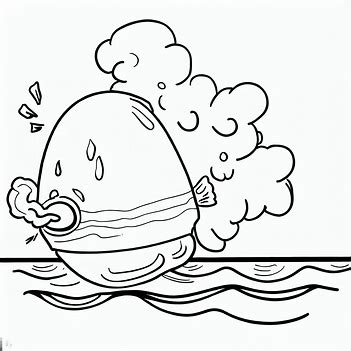 13.N13.N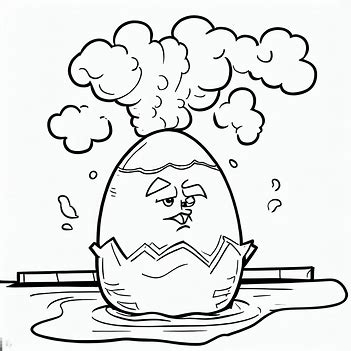 14.É14É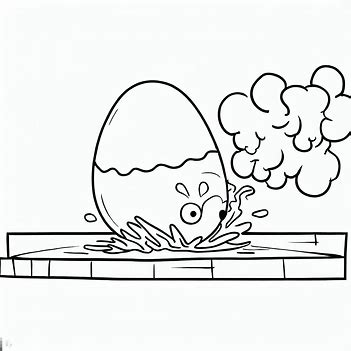 15.N15.N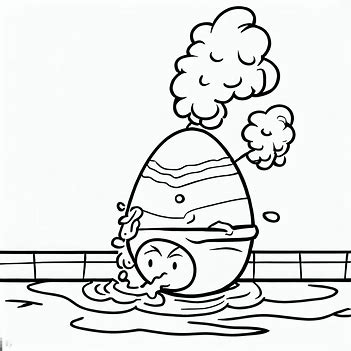 16.O16.O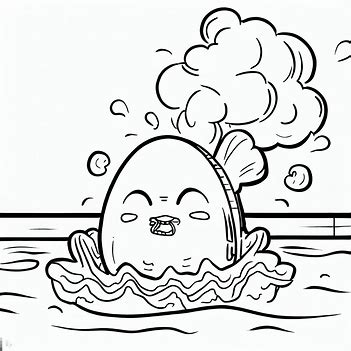 17.H17.H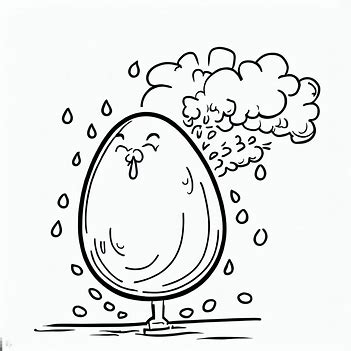 18.Y18.Y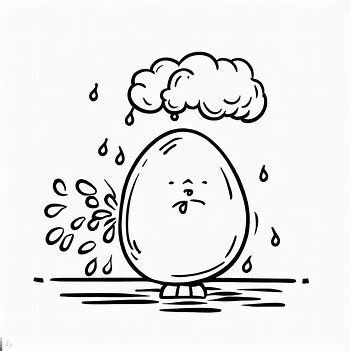 19.A19.A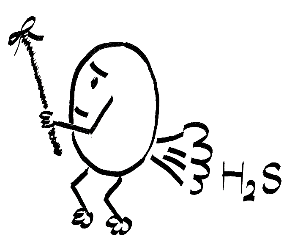 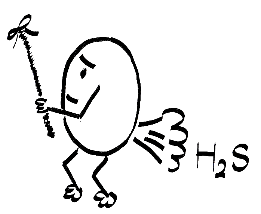 20.P20.P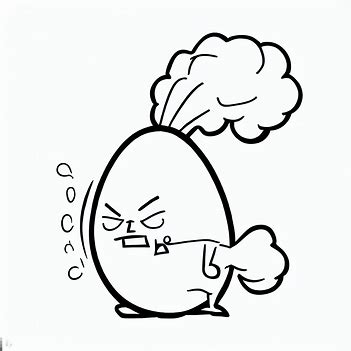 21.Ř21.Ř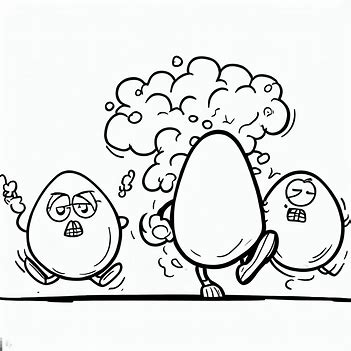 22.E22.E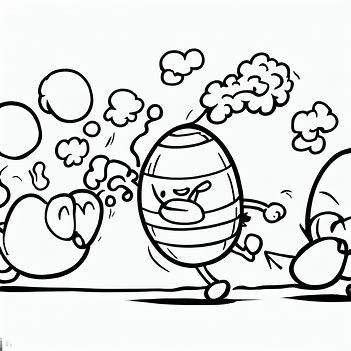 23.C23.C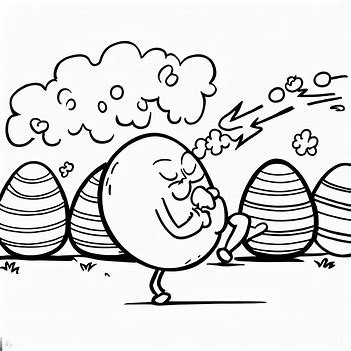 24.I24.I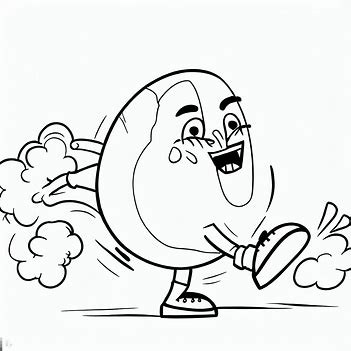 25.T25.T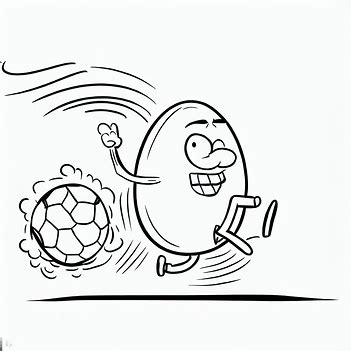 26.O26.O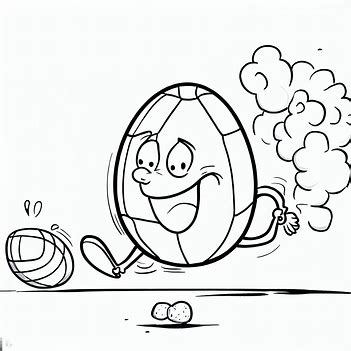 27.CH27.CH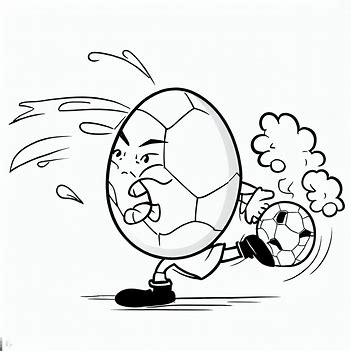 28.O28.O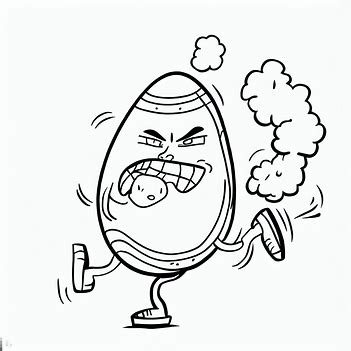 29.D29.D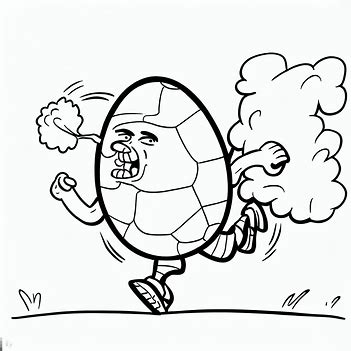 30.Í30.Í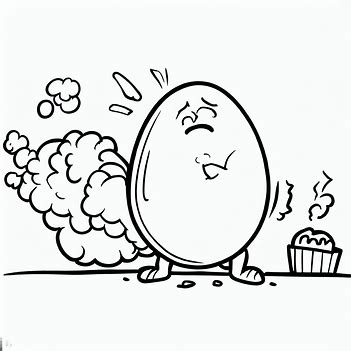 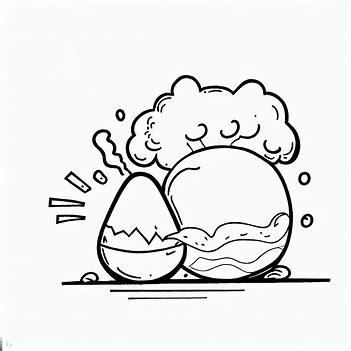 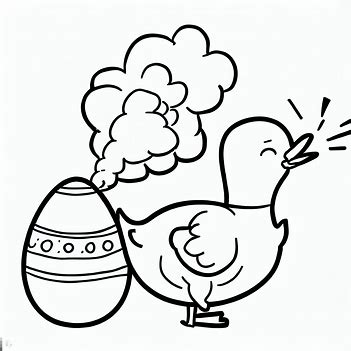 